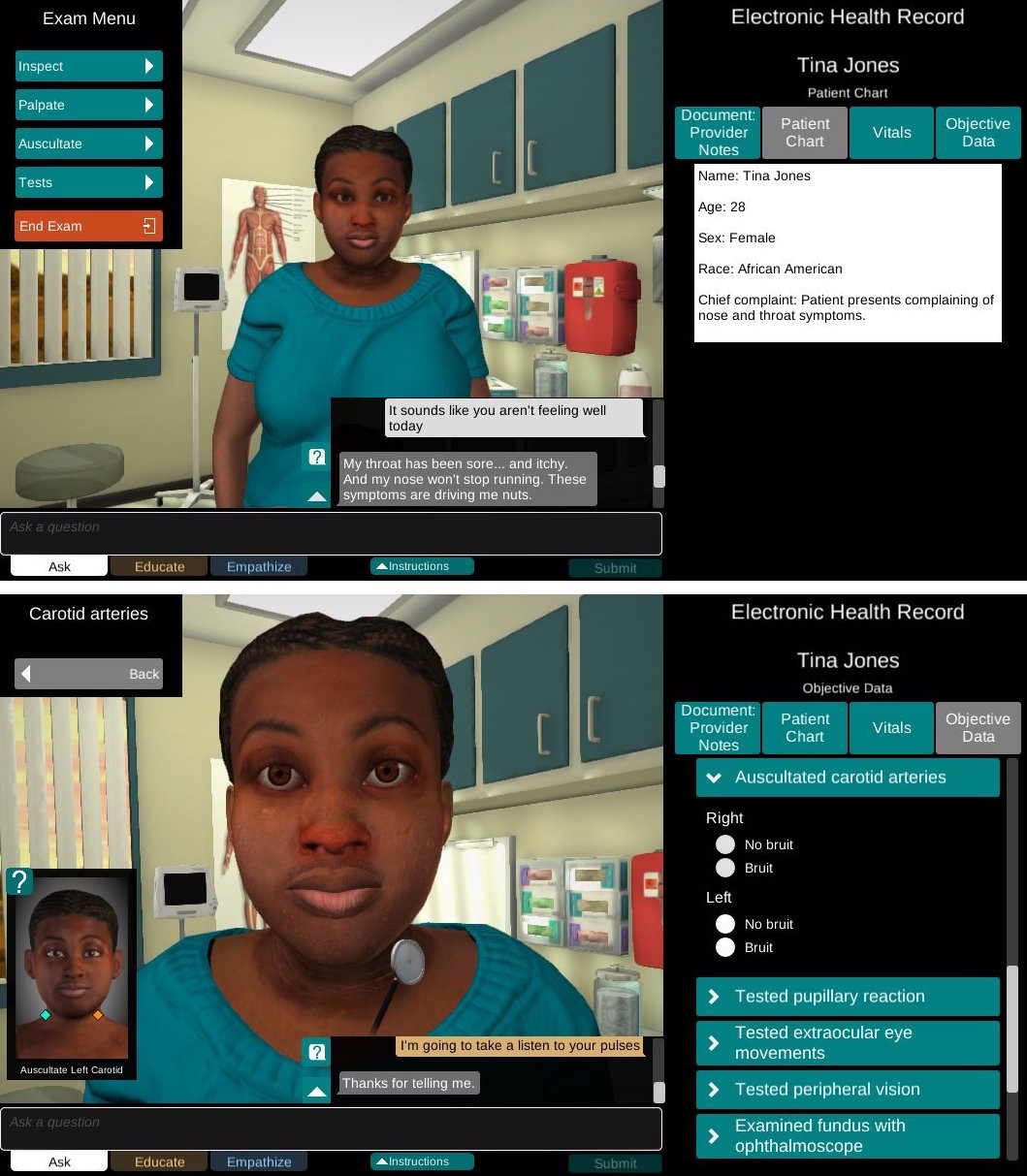 Figure 5.  Shadow Health Digital Clinical Experience. Copyright Shadow Health, Gainesville FL, 2015. Reprinted by permission of Shadow Health, Gainesville, FL, 2016.   A video demonstration can be viewed at the following url:  http://www.shadowhealth.com/advanced-health-assessment.html 